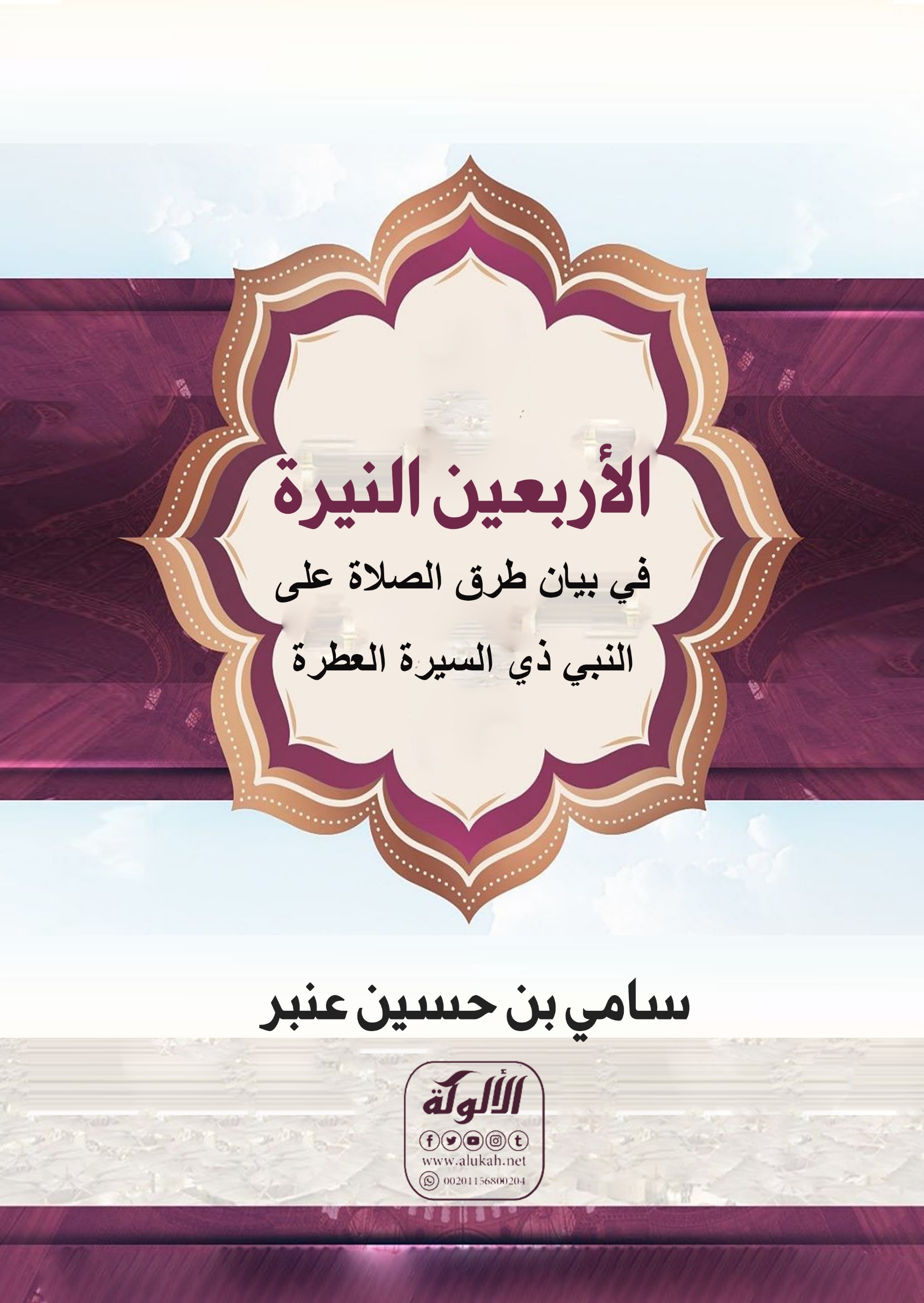 الأربعين النيرةفي بيان طرق الصلاة علىالنبي ذي السيرة العطرةسامي بن حسين عنبرتمهيدالْحَمْدُ لِلَّهِ الَّذِي شرحَ صُدورَ أَهْلِ الْإِسْلَامِ بالهُدى، ونكَتَ فِي قُلُوبِ أَهْلِ الطُّغيان فَلَا تعِي الحكمةَ أبدًا، وَأَشْهَدُ أَنَّ لَا إلَهَ إلَّا اللَّهُ شهادةَ مِن آمنَ بِهِ وَلَمْ يُشرِك بِه أحدًا، وَأَشْهَدُ أَنَّ نبيَّنا وسيدَنا محمدًا عَبْدُهُ وَرَسُولُهُ، صلَّى اللَّهُ عَلَيْهِ وَعَلَى آلِهِ وَأَصْحَابِهِ حبلِ الهُدى وَيَنْبُوع التُّقَى، صلاةً تبقَى وسلامًا يترَى لَقَد اصطفَى اللَّه نبيَّنا وسيدَنا محمدًا -صلى اللَّهُ عَلَيْهِ وسلم- لتحمُّل أَعْبَاءِ الرِّسَالَةِ وَتَبْلِيغ الشَّرِيعَة؛ فَهُو النبيُّ المُعظَّم، والرسولُ المُكرَّم، سيدُ وَلَدِ آدَمَ بِالِاتِّفَاق، وخيرُ أَهْلِ الْأَرْضِ عَلَى الْإِطْلَاقِ، الجوهرةُ الباهِرة، والدُّرَّةُ الزاهِرة، وواسِطةُ العِقدِ الفاخِرة.  عبدُ اللَّه ورسولُه ونبيُّه، وصفِيُّه ونجِيُّه، ووليُّه ورَضِيُّه، وأمينُه عَلَى وحيِه وخِيرتُه مِن خلقِه، الَّذِي لَا يصِحُّ إيمانُ عبدٍ حَتَّى يُؤمنَ بِرِسَالَتِه ويشهَدَ بنبوَّته .  سيدُ المُرسلين والمُقدَّم لِإِمَامَتِهِم، وخاتَمُ النَّبِيِّين وصاحِبُ شفاعتِهم، أولُ مِن تنشقُّ عَنْه الأرضُ يَوْمَ الْقِيَامَةِ، وأولُ شافعٍ يَوْمَ الْقِيَامَةِ، وأولُ مِن يجُوزُ الصراطَ مِن الرُّسُل بِأَمَتِه يَوْمَ الْقِيَامَةِ، وأكثرُ الْأَنْبِيَاء تابِعًا يَوْمَ الْقِيَامَةِ، صاحبُ اللّوَاء الْمَعْقُود، وَالْمَقَامَ الْمَحْمُودَ، وَالْحَوْض الْمَوْرُود، عبدُ اللَّه المُصطفى، ونبيُّه المُجتبَى، ورسولُه المُرتَضَى.  يَقُولُ عَبْدُ اللَّهِ بْنِ عَبَّاسٍ -رضي اللَّه عنهما-: "ما خلقَ اللَّهِ وَمَا ذرأَ وَمَا بَرَأَ نفسًا أكرمَ عَلَيْهِ مِنْ محمدٍ -صلى اللَّهُ عَلَيْهِ وسلم-، وَمَا سمِعتُ اللهَ أقسمَ بحياةِ أحدٍ غيره" .إِنَّ مِنْ آكَدِ حُقُوْقِ النَّبِيِّ عَلَى كُلِّ مُؤْمِنٍ كَثْرَةَ الصَّلاةِ وَالسَّلاَمِ عَلَيْهِ، وَيَدُلُّ عَلَى هَذَا قَوْلُ اللهِ تَعَالَى: ﴿ إِنَّ ٱللَّهَ وَمَلَٰٓئِكَتَهُۥ يُصَلُّونَ عَلَى ٱلنَّبِيِّۚ يَٰٓأَيُّهَا ٱلَّذِينَ ءَامَنُواْ صَلُّواْ عَلَيۡهِ وَسَلِّمُواْ تَسۡلِيمًا ﴾ [الأحزاب: 56].وَمَعْنَى صَلاةُ اللهِ عَلَيْهِ: تَعْظِيْمُهُ وَثَنَاؤُهُ عَلَيْهِ عِنْدَ الْمَلاَئِكَةِ، وَصَلاَةُ الْمَلاَئِكَةِ: الدُّعَاءُ، أَمَّا صَلَاةُ الـمُؤْمِنِينَ وَسَلَامُهُمْ عَلَيْهِ فَهُوَ كَمَا وَرَدَ بِالصِّيَغِ الشَّرْعِيَّةِ الـمُتَعَدِّدَةِ الوَارِدَةِ فِي السُّنَّةِ.وَيَتَأَكَّدُ ذَلِكَ فِي لَيْلَةِ الجُمُعَةِ وَيَوْمِهَا، فَعَنْ أَنَسٍ قَالَ: قَالَ رَسُوْلُ اللهِ: (أَكْثِرُوا الصَّلاَةَ عَلَيَّ يَوْمَ الْجُمُعَةِ وَلَيْلَةَ الْجُمُعَةِ، فَمَنْ صَلَّى عَلَيَّ صَلاةً صَلَّى اللهُ عَلَيْهِ عَشْراً) رَوَاهُ البَيْهَقِي وحَسَّنَهُ الأَلْبَانِيُّ.إِنَّ الصَّلاَةَ عَلَى النَّبِيِّ وَسَيْلَةٌ   فِيْهَا النَّجَاةُ لِكُلِّ عَبْدٍ مُسْلِمِصَلُّوا عَلَى القَمَرِ الْمُنِيرِ فَإِنَّهُ نُوْرٌ تَبَدَّى فِي الغَمَامِ الْمُظْلِمِفَاللَّهُمَّ صَلِّ وَسَلِّمْ عَلَى عَبْدِكَ وَرَسُولِكَ مُحَمَّدٍ، وَعَلَى آلِهِ الطَّيِّبِيْنَ الطَّاهِرِيْنَ، وَعَلَى زَوْجَاتِهِ الطَّاهِرَاتِ أُمَّهَاتِ الـمُؤْمِنِيْنَ، وَارْضَ اللَّهُمَّ عَنِ الصَّحَابَةِ أَجْمَعِينَ، وَمَنْ تَبِعَهُمْ بِإِحْسَانٍ إَلَى يَوْمِ الدِّينِ، وَارْضَ عَنَّا مَعَهُمْ يَا أَرْحَمَ الرَّاحِمِينَ. اللَّهُمَّ ارْزُقْنَا مَحَبَّةَ نَبِيِّكَ وَطَاعَتَهُ فِي السِّرِّ وَالعَلَنِ، وَشَرِّفْنَا بِالدِّفَاعِ عَنْهُ وَالذَّبِّ عَنْ عِرْضِهِ، وَأَكْرِمْنَا وَوَالِدِيْنَا وَأَحْبَابَنَا بِنَيْلِ شَفَاعَتِهِ، وَالوُرُوْدِ عَلَى حَوْضِهِ، وَالشُّرْبِ مِنْ كَوْثَرِهِ بِيَدِهِ الشَّرِيْفَةِ شَرْبَةً هَنِيْئَةً لَا نَظْمَأُ بَعْدَهَا أَبَداً يَا أَكْرَمَ الأَكْرَمِيْنَ.وعلى ذلك فقد أُورِدَت جُمْلَةٍ مِنْ الْأَحَادِيثِ فِي بَيَانِ طُرُقِ الصَّلَاةِ عَلَى رَسُولِ اللَّهِ صَلَّى اللَّهُ عَلَيْهِ وَسَلَّمَ تَذْكِيرًا لِلْغَافِل وَتَنْبِيهًا لِلْعَاقِل لَعَلَّه بِذَلِك يَنَالُ بِهَا مَقَامَ الْقُرْبِ مِنْهُ صَلَّى اللَّهُ عَلَيْهِ وَسَلَّمَ فِي الدُّنْيَا وَالْآخِرَةِ وَيَكُونُ ذَلِكَ سَبَبًا لِسَعَادَتِهِ فِي الدَّارَيْنِ الَّتِي لاشقاء بَعْدَهَا أَبَدًا وَقَدْ اعْتَنَى عُلَمَاءُ الْأُمَّةِ اعْتِنَاء كَبِيرًا بِهَذِه الْمَقَاصِد وَصَنَّفُوا فِي شَمَائِلِه وَأَخْلَاقِه العَدِيدِ مِنَ الْمُصَنَّفَات وَأَرَدْتُ أَنْ أَسِيرَ عَلَى خُطَاهُم وأَن أحذو حَذْوَهُم فَوَفَّقَنِي اللَّه عز وجل فانتخبت مما جمعوه هَذِهِ الْأَحَادِيثِ الْأَرْبَعِينَ الَّتِي تُبَيِّنُ لِقَارِئِهَا فَضْلِهَا وَعَظِيم أَثَرُهَا وَآجَرَهَا وَتُرَبِّي فِي قَلْبِهِ مَحَبَّتِهِ صَلَّى اللَّهُ عَلَيْهِ وَسَلَّمَ وَالشَّوْقُ إلَيْهِ وَيُسَهِّل حِفْظِهَا وتذاكرها وَقِرَاءَتُهَا فِي مَجَالِسِ الْحَدِيث لَعَلَّ اللَّهَ أَنْ يَرْزُقَنِي بِهَذَا العَمَلِ شَفَاعَتُه " يَوْم لاينفع مَال ولَا بَنُونَ إلَّا مِنْ أَتَى اللَّهَ بِقَلْبٍ سليم" وَقَد حَرَصْتُ عَلَى أَنَّ تَكُونَ الْأَحَادِيثِ مِنْ الصِّحَاحِ والحسان وَتَعَمَّدْت إلَى ذِكْرِ أَسَانِيد مُخَرِّجِيهَا حَتَّى تَكُونَ عَلَى طَرِيقَةِ الْمُحَدِّثِينَ لعنايتهم بِالْإِسْنَاد ولتقرأ إنْ شَاءَ اللَّهُ تَعَالَى فِي مَجَالِسِ الرِّوَايَةِ حَتَّى يُتِمَّ النَّفْعُ بِهَا وَلَقَد سَمِيَّتُهَا  " الْأَرْبَعُون النَّيِّرَة فِي بَيَانِ طُرُقِ الصَّلَاةِ عَلَى النَّبِيِّ ذِي السِّيرَة العطرة"  وَاَللَّهَ أَسْأَلُ أَنْ يتقبلها بِقَبُولٍ حَسَنٍ وَإِنْ يَرْزُقَنِي فِيهَا الْإِخْلَاصِ فِي الْقَوْلِ وَالْعَمَلِ وَأن يُكْرِم كُلٍّ مِنْ قَرَأَهَا أَوْ حَفِظَهَا أَوْ نَشْرِهَا أَو رَوَاهَا بِبُلُوغ الْمَأْمُول وَحُصِول الْمَطْلُوب وَشَفَاعَة الرَّسُولِ صَلَّى اللَّهُ عَلَيْهِ وَسَلَّمَ  والحمدلله الَّذِي بِنِعْمَتِهِ تَتِمُّ الصَّالِحَاتُ وَكتبهُالْفَقِيرُ إلَى عَفْوِ رَبِّهِ سامِي بْنِ حُسَيْنٍ عَنْبَر ١٤٤٢/٠٤/٠٩ه‍‍باب إنما الأعمال بالنياتقال الإمام البخاري في " صحيحه ":حَدَّثَنَا الْحُمَيْدِيُّ عَبْدُ اللَّهِ بْنُ الزُّبَيْرِ، قَالَ: حَدَّثَنَا سُفْيَانُ، قَالَ: حَدَّثَنَا يَحْيَى بْنُ سَعِيدٍ الْأَنْصَارِيُّ، قَالَ: أَخْبَرَنِي مُحَمَّدُ بْنُ إِبْرَاهِيمَ التَّيْمِيُّ، أَنَّهُ سَمِعَ عَلْقَمَةَ بْنَ وَقَّاصٍ اللَّيْثِيَّ، يَقُولُ: سَمِعْتُ عُمَرَ بْنَ الْخَطَّابِ رَضِيَ اللَّهُ عَنْهُ عَلَى الْمِنْبَرِ، قَالَ: سَمِعْتُ رَسُولَ اللَّهِ صَلَّى اللَّهُ عَلَيْهِ وَسَلَّمَ، يَقُولُ: " إِنَّمَا الْأَعْمَالُ بِالنِّيَّاتِ، وَإِنَّمَا لِكُلِّ امْرِئٍ مَا نَوَى، فَمَنْ كَانَتْ هِجْرَتُهُ إِلَى دُنْيَا يُصِيبُهَا، أَوْ إِلَى امْرَأَةٍ يَنْكِحُهَا فَهِجْرَتُهُ إِلَى مَا هَاجَرَ إِلَيْهِ ".صحيح البخاري ( 54، 2529، 3898، 5070، 6689، 6953 )، صحيح مسلم ( 1907 )، سنن أبي داود ( 2201 )، سنن الترمذي ( 1647 )، سنن النسائي ( 75، 3437، 3794 )، سنن ابن ماجه ( 4227 )، مسند أحمد ( 168، 300 ).واستحب العلماء أن تستفتح المصنفات بهذا الحديث، وممن ابتدأ به في أول كتابه: الإمام أبو عبد الله البخاري. وقال عبد الرحمن ابن مهدي: ينبغي لكل من صنف كتاباً أن يبتدئ فيه بهذا الحديث تنبيهاً للطالب على تصحيح النية.الحديث الأولقال الإمام الترمذي في " سننه ":حَدَّثَنَا مَحْمُودُ بْنُ غَيْلَانَ، قَالَ: حَدَّثَنَا يَحْيَى بْنُ آدَمَ، قَالَ: حَدَّثَنَا أَبُو بَكْرِ بْنُ عَيَّاشٍ، عَنْ عَاصِمٍ، عَنْ زِرٍّ، عَنْ عَبْدِ اللَّهِ قَالَ: كُنْتُ أُصَلِّي وَالنَّبِيُّ صَلَّى اللَّهُ عَلَيْهِ وَسَلَّمَ، وَأَبُو بَكْرٍ، وَعُمَرُ مَعَهُ، فَلَمَّا جَلَسْتُ بَدَأْتُ بِالثَّنَاءِ عَلَى اللَّهِ، ثُمَّ الصَّلَاةِ عَلَى النَّبِيِّ صَلَّى اللَّهُ عَلَيْهِ وَسَلَّمَ، ثُمَّ دَعَوْتُ لِنَفْسِي، فَقَالَ النَّبِيُّ صَلَّى اللَّهُ عَلَيْهِ وَسَلَّمَ: " سَلْ تُعْطَهْ، سَلْ تُعْطَهْ ".حكم الحديث: حسن صحيحمسند أحمد ( 3662، 4165 ).الحديث الثانيقال الإمام أحمد في " مسنده": حَدَّثَنَا عَلِيُّ بْنُ بَحْرٍ، حَدَّثَنَا عِيسَى بْنُ يُونُسَ، حَدَّثَنَا عُثْمَانُ بْنُ حَكِيمٍ، حَدَّثَنَا خَالِدُ بْنُ سَلَمَةَ، أَنَّ عَبْدَ الْحَمِيدِ بْنَ عَبْدِ الرَّحْمَنِ دَعَا مُوسَى بْنَ طَلْحَةَ حِينَ عَرَّسَ عَلَى ابْنِهِ، فَقَالَ: يَا أَبَا عِيسَى، كَيْفَ بَلَغَكَ فِي الصَّلَاةِ عَلَى النَّبِيِّ صَلَّى اللَّهُ عَلَيْهِ وَسَلَّمَ؟ فَقَالَ مُوسَى: سَأَلْتُ زَيْدَ بْنَ خَارِجَةَ عَنِ الصَّلَاةِ عَلَى النَّبِيِّ صَلَّى اللَّهُ عَلَيْهِ وَسَلَّمَ؟ فَقَالَ زَيْدٌ: أَنَا سَأَلْتُ رَسُولَ اللَّهِ صَلَّى اللَّهُ عَلَيْهِ وَسَلَّمَ نَفْسِي، فَقُلْتُ: كَيْفَ الصَّلَاةُ عَلَيْكَ؟ قَالَ: " صَلُّوا، وَاجْتَهِدُوا، ثُمَّ قُولُوا: اللَّهُمَّ بَارِكْ عَلَى مُحَمَّدٍ، وَعَلَى آلِ مُحَمَّدٍ، كَمَا بَارَكْتَ عَلَى آلِ إِبْرَاهِيمَ، إِنَّكَ حَمِيدٌ مَجِيدٌ ".حكم الحديث: إسناده صحيحسنن النسائي ( 1292 ).الحديث الثالثقال الإمام أحمد في " مسنده ": حَدَّثَنَا يَعْقُوبُ، حَدَّثَنَا أَبِي، عَنِ ابْنِ إِسْحَاقَ قَالَ: وَحَدَّثَنِي فِي الصَّلَاةِ عَلَى رَسُولِ اللَّهِ صَلَّى اللَّهُ عَلَيْهِ وَسَلَّمَ إِذَا الْمَرْءُ الْمُسْلِمُ صَلَّى عَلَيْهِ فِي صَلَاتِهِ مُحَمَّدُ بْنُ إِبْرَاهِيمَ بْنِ الْحَارِثِ التَّيْمِيُّ، عَنْ مُحَمَّدِ بْنِ عَبْدِ اللَّهِ بْنِ زَيْدِ بْنِ عَبْدِ رَبِّهِ الْأَنْصَارِيِّ - أَخِي بَلْحَارِثِ بْنِ الْخَزْرَجِ - عَنْ أَبِي مَسْعُودٍ عُقْبَةَ بْنِ عَمْرٍو قَالَ: أَقْبَلَ رَجُلٌ حَتَّى جَلَسَ بَيْنَ يَدَيْ رَسُولِ اللَّهِ صَلَّى اللَّهُ عَلَيْهِ وَسَلَّمَ وَنَحْنُ عِنْدَهُ، فَقَالَ: يَا رَسُولَ اللَّهِ، أَمَّا السَّلَامُ عَلَيْكَ فَقَدْ عَرَفْنَاهُ، فَكَيْفَ نُصَلِّي عَلَيْكَ إِذَا نَحْنُ صَلَّيْنَا فِي صَلَاتِنَا صَلَّى اللَّهُ عَلَيْكَ؟ قَالَ: فَصَمَتَ رَسُولُ اللَّهِ صَلَّى اللَّهُ عَلَيْهِ وَسَلَّمَ حَتَّى أَحْبَبْنَا أَنَّ الرَّجُلَ لَمْ يَسْأَلْهُ، فَقَالَ: " إِذَا أَنْتُمْ صَلَّيْتُمْ عَلَيَّ، فَقُولُوا: اللَّهُمَّ صَلِّ عَلَى مُحَمَّدٍ النَّبِيِّ الْأُمِّيِّ وَعَلَى آلِ مُحَمَّدٍ، كَمَا صَلَّيْتَ عَلَى إِبْرَاهِيمَ وَآلِ إِبْرَاهِيمَ، وَبَارِكْ عَلَى مُحَمَّدٍ النَّبِيِّ الْأُمِّيِّ، كَمَا بَارَكْتَ عَلَى إِبْرَاهِيمَ وَعَلَى آلِ إِبْرَاهِيمَ، إِنَّكَ حَمِيدٌ مَجِيدٌ ".حكم الحديث: حديث صحيحصحيح مسلم ( 405 )، سنن أبي داود ( 979 )، سنن الترمذي ( 3220 )، سنن النسائي ( 1285، 1286 )، موطأ مالك ( 457 )، سنن الدارمي ( 1382 )، مسند أحمد ( 17067، 22352 ).الحديث الرابعقال الإمام البخاري" صحيحه ": حَدَّثَنَا عَبْدُ اللَّهِ بْنُ يُوسُفَ، أَخْبَرَنَا مَالِكُ بْنُ أَنَسٍ، عَنْ عَبْدِ اللَّهِ بْنِ أَبِي بَكْرِ بْنِ مُحَمَّدِ بْنِ عَمْرِو بْنِ حَزْمٍ، عَنْ أَبِيهِ، عَنْ عَمْرِو بْنِ سُلَيْمٍ الزُّرَقِيِّ، أَخْبَرَنِي أَبُو حُمَيْدٍ السَّاعِدِيُّ رَضِيَ اللَّهُ عَنْهُ، أَنَّهُمْ قَالُوا: يَا رَسُولَ اللَّهِ، كَيْفَ نُصَلِّي عَلَيْكَ؟ فَقَالَ رَسُولُ اللَّهِ صَلَّى اللَّهُ عَلَيْهِ وَسَلَّمَ: " قُولُوا: اللَّهُمَّ صَلِّ عَلَى مُحَمَّدٍ وَأَزْوَاجِهِ وَذُرِّيَّتِهِ، كَمَا صَلَّيْتَ عَلَى آلِ إِبْرَاهِيمَ، وَبَارِكْ عَلَى مُحَمَّدٍ وَأَزْوَاجِهِ وَذُرِّيَّتِهِ، كَمَا بَارَكْتَ عَلَى آلِ إِبْرَاهِيمَ، إِنَّكَ حَمِيدٌ مَجِيدٌ ".صحيح البخاري ( 6360 )، صحيح مسلم ( 407 )، سنن أبي داود ( 979 )، سنن النسائي ( 1294 )، سنن ابن ماجه ( 905 )، موطأ مالك ( 456 )، مسند أحمد ( 23600 ).الحديث الخامسقال الإمام البخاري في" صحيحه ": حَدَّثَنَا قَيْسُ بْنُ حَفْصٍ، وَمُوسَى بْنُ إِسْمَاعِيلَ، قَالَا: حَدَّثَنَا عَبْدُ الْوَاحِدِ بْنُ زِيَادٍ، حَدَّثَنَا أَبُو فَرْوَةَ مُسْلِمُ بْنُ سَالِمٍ الْهَمْدَانِيُّ، قَالَ: حَدَّثَنِي عَبْدُ اللَّهِ بْنُ عِيسَى، سَمِعَ عَبْدَ الرَّحْمَنِ بْنَ أَبِي لَيْلَى، قَالَ: لَقِيَنِي كَعْبُ بْنُ عُجْرَةَ فَقَالَ: أَلَا أُهْدِي لَكَ هَدِيَّةً سَمِعْتُهَا مِنَ النَّبِيِّ صَلَّى اللَّهُ عَلَيْهِ وَسَلَّمَ؟ فَقُلْتُ: بَلَى، فَأَهْدِهَا لِي. فَقَالَ: سَأَلْنَا رَسُولَ اللَّهِ صَلَّى اللَّهُ عَلَيْهِ وَسَلَّمَ فَقُلْنَا: يَا رَسُولَ اللَّهِ، كَيْفَ الصَّلَاةُ عَلَيْكُمْ أَهْلَ الْبَيْتِ؟ فَإِنَّ اللَّهَ قَدْ عَلَّمَنَا كَيْفَ نُسَلِّمُ. قَالَ: " قُولُوا: اللَّهُمَّ صَلِّ عَلَى مُحَمَّدٍ وَعَلَى آلِ مُحَمَّدٍ، كَمَا صَلَّيْتَ عَلَى إِبْرَاهِيمَ وَعَلَى آلِ إِبْرَاهِيمَ، إِنَّكَ حَمِيدٌ مَجِيدٌ، اللَّهُمَّ بَارِكْ عَلَى مُحَمَّدٍ وَعَلَى آلِ مُحَمَّدٍ، كَمَا بَارَكْتَ عَلَى إِبْرَاهِيمَ وَعَلَى آلِ إِبْرَاهِيمَ، إِنَّكَ حَمِيدٌ مَجِيدٌ ".صحيح البخاري ( 4797، 6357 )، صحيح مسلم ( 406 )، سنن أبي داود ( 976 )، سنن الترمذي ( 483 )، سنن النسائي ( 1287، 1288، 1289 )، سنن ابن ماجه ( 904 )، سنن الدارمي ( 1381 )، مسند أحمد ( 18104، 18105، 18127، 18133 ).الحديث السادسقال الإمام البخاري في" صحيحه": حَدَّثَنِي سَعِيدُ بْنُ يَحْيَى، حَدَّثَنَا أَبِي، حَدَّثَنَا مِسْعَرٌ، عَنِ الْحَكَمِ، عَنِ ابْنِ أَبِي لَيْلَى، عَنْ كَعْبِ بْنِ عُجْرَةَ رَضِيَ اللَّهُ عَنْهُ، قِيلَ: يَا رَسُولَ اللَّهِ، أَمَّا السَّلَامُ عَلَيْكَ فَقَدْ عَرَفْنَاهُ، فَكَيْفَ الصَّلَاةُ؟ قَالَ: " قُولُوا: اللَّهُمَّ صَلِّ عَلَى مُحَمَّدٍ، وَعَلَى آلِ مُحَمَّدٍ، كَمَا صَلَّيْتَ عَلَى آلِ إِبْرَاهِيمَ إِنَّكَ حَمِيدٌ مَجِيدٌ، اللَّهُمَّ بَارِكْ عَلَى مُحَمَّدٍ، وَعَلَى آلِ مُحَمَّدٍ، كَمَا بَارَكْتَ عَلَى آلِ إِبْرَاهِيمَ، إِنَّكَ حَمِيدٌ مَجِيدٌ ".صحيح البخاري ( 3370، 6357 )، صحيح مسلم ( 406 )، سنن أبي داود ( 976 )، سنن الترمذي ( 483 )، سنن النسائي ( 1287، 1288، 1289 )، سنن ابن ماجه ( 904 )، سنن الدارمي ( 1381 )، مسند أحمد ( 18104، 18105، 18127، 18133 ).الحديث السابعقال الإمام البخاري في" صحيحه ": حَدَّثَنَا عَبْدُ اللَّهِ بْنُ يُوسُفَ، حَدَّثَنَا اللَّيْثُ، قَالَ: حَدَّثَنِي ابْنُ الْهَادِ، عَنْ عَبْدِ اللَّهِ بْنِ خَبَّابٍ، عَنْ أَبِي سَعِيدٍ الْخُدْرِيِّ قَالَ: قُلْنَا: يَا رَسُولَ اللَّهِ، هَذَا التَّسْلِيمُ، فَكَيْفَ نُصَلِّي عَلَيْكَ؟ قَالَ: " قُولُوا: اللَّهُمَّ صَلِّ عَلَى مُحَمَّدٍ عَبْدِكَ وَرَسُولِكَ، كَمَا صَلَّيْتَ عَلَى آلِ إِبْرَاهِيمَ، وَبَارِكْ عَلَى مُحَمَّدٍ، وَعَلَى آلِ مُحَمَّدٍ، كَمَا بَارَكْتَ عَلَى إِبْرَاهِيمَ ". ( م ) حَدَّثَنَا إِبْرَاهِيمُ بْنُ حَمْزَةَ، حَدَّثَنَا ابْنُ أَبِي حَازِمٍ، وَالدَّرَاوَرْدِيُّ، عَنْ يَزِيدَ وَقَالَ: " كَمَا صَلَّيْتَ عَلَى إِبْرَاهِيمَ، وَبَارِكْ عَلَى مُحَمَّدٍ، وَآلِ مُحَمَّدٍ، كَمَا بَارَكْتَ عَلَى إِبْرَاهِيمَ، وَآلِ إِبْرَاهِيمَ ".صحيح البخاري ( 6358 )، سنن النسائي ( 1293 )، سنن ابن ماجه ( 903 )، مسند أحمد ( 11433 ).الحديث الثامنقال الإمام البخاري في" صحيحه ": حَدَّثَنَا آدَمُ، حَدَّثَنَا شُعْبَةُ، حَدَّثَنَا الْحَكَمُ، قَالَ: سَمِعْتُ عَبْدَ الرَّحْمَنِ بْنَ أَبِي لَيْلَى قَالَ: لَقِيَنِي كَعْبُ بْنُ عُجْرَةَ، فَقَالَ: أَلَا أُهْدِي لَكَ هَدِيَّةً، إِنَّ النَّبِيَّ صَلَّى اللَّهُ عَلَيْهِ وَسَلَّمَ خَرَجَ عَلَيْنَا، فَقُلْنَا: يَا رَسُولَ اللَّهِ، قَدْ عَلِمْنَا كَيْفَ نُسَلِّمُ عَلَيْكَ، فَكَيْفَ نُصَلِّي عَلَيْكَ؟ قَالَ: " فَقُولُوا: اللَّهُمَّ صَلِّ عَلَى مُحَمَّدٍ وَعَلَى آلِ مُحَمَّدٍ، كَمَا صَلَّيْتَ عَلَى آلِ إِبْرَاهِيمَ، إِنَّكَ حَمِيدٌ مَجِيدٌ، اللَّهُمَّ بَارِكْ عَلَى مُحَمَّدٍ وَعَلَى آلِ مُحَمَّدٍ، كَمَا بَارَكْتَ عَلَى آلِ إِبْرَاهِيمَ، إِنَّكَ حَمِيدٌ مَجِيدٌ ".صحيح البخاري ( 3370، 4797 )، صحيح مسلم ( 406 )، سنن أبي داود ( 976 )، سنن الترمذي ( 483 )، سنن النسائي ( 1287، 1288، 1289 )، سنن ابن ماجه ( 904 )، سنن الدارمي ( 1381 )، مسند أحمد ( 18104، 18105، 18127، 18133 ).الحديث التاسعقال الإمام البخاري في" صحيحه ": حَدَّثَنَا إِبْرَاهِيمُ بْنُ حَمْزَةَ، حَدَّثَنَا ابْنُ أَبِي حَازِمٍ وَالدَّرَاوَرْدِيُّ، عَنْ يَزِيدَ، عَنْ عَبْدِ اللَّهِ بْنِ خَبَّابٍ، عَنْ أَبِي سَعِيدٍ الْخُدْرِيِّ قَالَ: قُلْنَا: يَا رَسُولَ اللَّهِ، هَذَا السَّلَامُ عَلَيْكَ، فَكَيْفَ نُصَلِّي؟ قَالَ: " قُولُوا: اللَّهُمَّ صَلِّ عَلَى مُحَمَّدٍ عَبْدِكَ وَرَسُولِكَ، كَمَا صَلَّيْتَ عَلَى إِبْرَاهِيمَ، وَبَارِكْ عَلَى مُحَمَّدٍ وَعَلَى آلِ مُحَمَّدٍ، كَمَا بَارَكْتَ عَلَى إِبْرَاهِيمَ وَآلِ إِبْرَاهِيمَ ".صحيح البخاري ( 4798 )، سنن النسائي ( 1293 )، سنن ابن ماجه ( 903 )، مسند أحمد ( 11433 ).الحديث العاشرقال الإمام البخاري في" صحيحه ": حَدَّثَنَا عَبْدُ اللَّهِ بْنُ مَسْلَمَةَ، عَنْ مَالِكٍ، عَنْ عَبْدِ اللَّهِ بْنِ أَبِي بَكْرٍ، عَنْ أَبِيهِ، عَنْ عَمْرِو بْنِ سُلَيْمٍ الزُّرَقِيِّ، قَالَ: أَخْبَرَنِي أَبُو حُمَيْدٍ السَّاعِدِيُّ، أَنَّهُمْ قَالُوا: يَا رَسُولَ اللَّهِ، كَيْفَ نُصَلِّي عَلَيْكَ؟ قَالَ: " قُولُوا: اللَّهُمَّ صَلِّ عَلَى مُحَمَّدٍ وَأَزْوَاجِهِ وَذُرِّيَّتِهِ، كَمَا صَلَّيْتَ عَلَى آلِ إِبْرَاهِيمَ، وَبَارِكْ عَلَى مُحَمَّدٍ وَأَزْوَاجِهِ وَذُرِّيَّتِهِ، كَمَا بَارَكْتَ عَلَى آلِ إِبْرَاهِيمَ، إِنَّكَ حَمِيدٌ مَجِيدٌ ".صحيح البخاري ( 3369 )، صحيح مسلم ( 407 )، سنن أبي داود ( 979 )، سنن النسائي ( 1294 )، سنن ابن ماجه ( 905 )، موطأ مالك ( 456 )، مسند أحمد ( 23600 ).الحديث الحادي عشرقال الإمام مسلم في" صحيحه ": حَدَّثَنَا يَحْيَى بْنُ يَحْيَى التَّمِيمِيُّ، قَالَ: قَرَأْتُ عَلَى مَالِكٍ، عَنْ نُعَيْمِ بْنِ عَبْدِ اللَّهِ الْمُجْمِرِ، أَنَّ مُحَمَّدَ بْنَ عَبْدِ اللَّهِ بْنِ زَيْدٍ الْأَنْصَارِيَّ - وَعَبْدُ اللَّهِ بْنُ زَيْدٍ هُوَ الَّذِي كَانَ أُرِيَ النِّدَاءَ بِالصَّلَاةِ - أَخْبَرَهُ عَنْ أَبِي مَسْعُودٍ الْأَنْصَارِيِّ، قَالَ: أَتَانَا رَسُولُ اللَّهِ صَلَّى اللَّهُ عَلَيْهِ وَسَلَّمَ وَنَحْنُ فِي مَجْلِسِ سَعْدِ بْنِ عُبَادَةَ، فَقَالَ لَهُ بَشِيرُ بْنُ سَعْدٍ: أَمَرَنَا اللَّهُ تَعَالَى أَنْ نُصَلِّيَ عَلَيْكَ يَا رَسُولَ اللَّهِ، فَكَيْفَ نُصَلِّي عَلَيْكَ؟ قَالَ: فَسَكَتَ رَسُولُ اللَّهِ صَلَّى اللَّهُ عَلَيْهِ وَسَلَّمَ حَتَّى تَمَنَّيْنَا أَنَّهُ لَمْ يَسْأَلْهُ، ثُمَّ قَالَ رَسُولُ اللَّهِ صَلَّى اللَّهُ عَلَيْهِ وَسَلَّمَ: " قُولُوا: اللَّهُمَّ صَلِّ عَلَى مُحَمَّدٍ وَعَلَى آلِ مُحَمَّدٍ كَمَا صَلَّيْتَ عَلَى آلِ إِبْرَاهِيمَ، وَبَارِكْ عَلَى مُحَمَّدٍ وَعَلَى آلِ مُحَمَّدٍ، كَمَا بَارَكْتَ عَلَى آلِ إِبْرَاهِيمَ فِي الْعَالَمِينَ، إِنَّكَ حَمِيدٌ مَجِيدٌ، وَالسَّلَامُ كَمَا قَدْ عَلِمْتُمْ ".سنن أبي داود ( 979 )، سنن الترمذي ( 3220 )، سنن النسائي ( 1285، 1286 )، موطأ مالك ( 457 )، سنن الدارمي ( 1382 )، مسند أحمد ( 17067، 17072، 22352 ).الحديث الثاني عشرقال الإمام مسلم في " صحيحه ": حَدَّثَنَا مُحَمَّدُ بْنُ الْمُثَنَّى، وَمُحَمَّدُ بْنُ بَشَّارٍ، وَاللَّفْظُ لِابْنِ الْمُثَنَّى، قَالَا: حَدَّثَنَا مُحَمَّدُ بْنُ جَعْفَرٍ، حَدَّثَنَا شُعْبَةُ، عَنِ الْحَكَمِ، قَالَ: سَمِعْتُ ابْنَ أَبِي لَيْلَى، قَالَ: لَقِيَنِي كَعْبُ بْنُ عُجْرَةَ، فَقَالَ: أَلَا أُهْدِي لَكَ هَدِيَّةً؟ خَرَجَ عَلَيْنَا رَسُولُ اللَّهِ صَلَّى اللَّهُ عَلَيْهِ وَسَلَّمَ، فَقُلْنَا: قَدْ عَرَفْنَا كَيْفَ نُسَلِّمُ عَلَيْكَ، فَكَيْفَ نُصَلِّي عَلَيْكَ؟ قَالَ: " قُولُوا: اللَّهُمَّ صَلِّ عَلَى مُحَمَّدٍ وَعَلَى آلِ مُحَمَّدٍ، كَمَا صَلَّيْتَ عَلَى آلِ إِبْرَاهِيمَ، إِنَّكَ حَمِيدٌ مَجِيدٌ، اللَّهُمَّ بَارِكْ عَلَى مُحَمَّدٍ وَعَلَى آلِ مُحَمَّدٍ، كَمَا بَارَكْتَ عَلَى آلِ إِبْرَاهِيمَ، إِنَّكَ حَمِيدٌ مَجِيدٌ ".406 ( 67 ) حَدَّثَنَا زُهَيْرُ بْنُ حَرْبٍ، وَأَبُو كُرَيْبٍ، قَالَا: حَدَّثَنَا وَكِيعٌ، عَنْ شُعْبَةَ، وَمِسْعَرٍ، عَنِ الْحَكَمِ، بِهَذَا الْإِسْنَادِ، مِثْلَهُ. وَلَيْسَ فِي حَدِيثِ مِسْعَرٍ: أَلَا أُهْدِي لَكَ هَدِيَّةً؟  حَدَّثَنَا مُحَمَّدُ بْنُ بَكَّارٍ، حَدَّثَنَا إِسْمَاعِيلُ بْنُ زَكَرِيَّاءَ، عَنِ الْأَعْمَشِ، وَعَنْ مِسْعَرٍ، وَعَنْ مَالِكِ بْنِ مِغْوَلٍ كُلُّهُمْ، عَنِ الْحَكَمِ، بِهَذَا الْإِسْنَادِ، مِثْلَهُ، غَيْرَ أَنَّهُ قَالَ: وَبَارِكْ عَلَى مُحَمَّدٍ، وَلَمْ يَقُلِ: اللَّهُمَّ.406 ( 68 )صحيح البخاري ( 3370، 4797، 6357 )، سنن أبي داود ( 976 )، سنن الترمذي ( 483 )، سنن النسائي ( 1287، 1288، 1289 )، سنن ابن ماجه ( 904 )، سنن الدارمي ( 1381 )، مسند أحمد ( 18104، 18105، 18127، 18133 ).الحديث الثالث عشر قال الإمام مسلم في " صحيحه ": حَدَّثَنَا مُحَمَّدُ بْنُ عَبْدِ اللَّهِ بْنِ نُمَيْرٍ، حَدَّثَنَا رَوْحٌ، وَعَبْدُ اللَّهِ بْنُ نَافِعٍ ( ح ) وَحَدَّثَنَا إِسْحَاقُ بْنُ إِبْرَاهِيمَ، وَاللَّفْظُ لَهُ، قَالَ: أَخْبَرَنَا رَوْحٌ، عَنْ مَالِكِ بْنِ أَنَسٍ، عَنْ عَبْدِ اللَّهِ بْنِ أَبِي بَكْرٍ، عَنْ أَبِيهِ، عَنْ عَمْرِو بْنِ سُلَيْمٍ، أَخْبَرَنِي أَبُو حُمَيْدٍ السَّاعِدِيُّ أَنَّهُمْ قَالُوا: يَا رَسُولَ اللَّهِ، كَيْفَ نُصَلِّي عَلَيْكَ؟ قَالَ: " قُولُوا: اللَّهُمَّ صَلِّ عَلَى مُحَمَّدٍ وَعَلَى أَزْوَاجِهِ وَذُرِّيَّتِهِ، كَمَا صَلَّيْتَ عَلَى آلِ إِبْرَاهِيمَ، وَبَارِكْ عَلَى مُحَمَّدٍ وَعَلَى أَزْوَاجِهِ وَذُرِّيَّتِهِ، كَمَا بَارَكْتَ عَلَى آلِ إِبْرَاهِيمَ، إِنَّكَ حَمِيدٌ مَجِيدٌ ".صحيح البخاري ( 3369، 6360 )، سنن أبي داود ( 979 )، سنن النسائي ( 1294 )، سنن ابن ماجه ( 905 )، موطأ مالك ( 456 )، مسند أحمد ( 23600 ).الحديث الرابع عشر قال الإمام أبو داود في" سننه ": حَدَّثَنَا حَفْصُ بْنُ عُمَرَ، حَدَّثَنَا شُعْبَةُ، عَنِ الْحَكَمِ، عَنِ ابْنِ أَبِي لَيْلَى، عَنْ كَعْبِ بْنِ عُجْرَةَ قَالَ: قُلْنَا - أَوْ قَالُوا -: يَا رَسُولَ اللَّهِ، أَمَرْتَنَا أَنْ نُصَلِّيَ عَلَيْكَ وَأَنْ نُسَلِّمَ عَلَيْكَ؛ فَأَمَّا السَّلَامُ فَقَدْ عَرَفْنَاهُ، فَكَيْفَ نُصَلِّي عَلَيْكَ؟ قَالَ: " قُولُوا: اللَّهُمَّ صَلِّ عَلَى مُحَمَّدٍ وَآلِ مُحَمَّدٍ كَمَا صَلَّيْتَ عَلَى إِبْرَاهِيمَ، وَبَارِكْ عَلَى مُحَمَّدٍ وَآلِ مُحَمَّدٍ كَمَا بَارَكْتَ عَلَى آلِ إِبْرَاهِيمَ، إِنَّكَ حَمِيدٌ مَجِيدٌ ".حكم الحديث: صحيحالحديث الخامس عشر قال الإمام أبو داود في" سننه ":حَدَّثَنَا مُسَدَّدٌ، حَدَّثَنَا يَزِيدُ بْنُ زُرَيْعٍ، حَدَّثَنَا شُعْبَةُ، بِهَذَا الْحَدِيثِ، قَالَ: " صَلِّ عَلَى مُحَمَّدٍ وَعَلَى آلِ مُحَمَّدٍ، كَمَا صَلَّيْتَ عَلَى إِبْرَاهِيمَ ".حكم الحديث: صحيحالحديث السادس عشر قال الإمام أبو داود في" سننه ": حَدَّثَنَا مُحَمَّدُ بْنُ الْعَلَاءِ، حَدَّثَنَا ابْنُ بِشْرٍ، عَنْ مِسْعَرٍ، عَنِ الْحَكَمِ، بِإِسْنَادِهِ بِهَذَا، قَالَ: " اللَّهُمَّ صَلِّ عَلَى مُحَمَّدٍ وَعَلَى آلِ مُحَمَّدٍ، كَمَا صَلَّيْتَ عَلَى إِبْرَاهِيمَ، إِنَّكَ حَمِيدٌ مَجِيدٌ، اللَّهُمَّ بَارِكْ عَلَى مُحَمَّدٍ وَعَلَى آلِ مُحَمَّدٍ، كَمَا بَارَكْتَ عَلَى آلِ إِبْرَاهِيمَ، إِنَّكَ حَمِيدٌ مَجِيدٌ ".حكم الحديث: صحيح، وقوله (قول أبو داود: رواه الزبير بن عدي..... وساق مثله)صحيح البخاري (3370، 4797، 6357)، صحيح مسلم (2، 1288، 1289)، سنن ابن ماجه (904)، سنن الدارمي (1381)، مسند أحمد ( 18104، 18105، 18127، 18133 ).الحديث السابع عشرقال الإمام أبو داود في " سننه ": حَدَّثَنَا الْقَعْنَبِيُّ، عَنْ مَالِكٍ ح وَحَدَّثَنَا ابْنُ السَّرْحِ، أَخْبَرَنَا ابْنُ وَهْبٍ، أَخْبَرَنِي مَالِكٌ، عَنْ عَبْدِ اللَّهِ بْنِ أَبِي بَكْرِ بْنِ مُحَمَّدِ بْنِ عَمْرِو بْنِ حَزْمٍ، عَنْ أَبِيهِ، عَنْ عَمْرِو بْنِ سُلَيْمٍ الزُّرَقِيِّ، أَنَّهُ قَالَ: أَخْبَرَنِي أَبُو حُمَيْدٍ السَّاعِدِيُّ أَنَّهُمْ قَالُوا: يَا رَسُولَ اللَّهِ، كَيْفَ نُصَلِّي عَلَيْكَ؟ قَالَ: " قُولُوا: اللَّهُمَّ صَلِّ عَلَى مُحَمَّدٍ وَأَزْوَاجِهِ وَذُرِّيَتِهِ كَمَا صَلَّيْتَ عَلَى آلِ إِبْرَاهِيمَ، وَبَارِكْ عَلَى مُحَمَّدٍ وَأَزْوَاجِهِ وَذُرِّيَتِهِ كَمَا بَارَكْتَ عَلَى آلِ إِبْرَاهِيمَ، إِنَّكَ حَمِيدٌ مَجِيدٌ ".حكم الحديث: صحيحقال الإمام أبو داود في " سننه ":الحديث الثامن عشر  حَدَّثَنَا الْقَعْنَبِيُّ، عَنْ مَالِكٍ، عَنْ نُعَيْمِ بْنِ عَبْدِ اللَّهِ الْمُجْمِرِ، أَنَّ مُحَمَّدَ بْنَ عَبْدِ اللَّهِ بْنِ زَيْدٍ - وَعَبْدُ اللَّهِ بْنُ زَيْدٍ هُوَ الَّذِي أُرِيَ النِّدَاءَ بِالصَّلَاةِ - أَخْبَرَهُ عَنْ أَبِي مَسْعُودٍ الْأَنْصَارِيِّ أَنَّهُ قَالَ: أَتَانَا رَسُولُ اللَّهِ صَلَّى اللَّهُ عَلَيْهِ وَسَلَّمَ فِي مَجْلِسِ سَعْدِ بْنِ عُبَادَةَ، فَقَالَ لَهُ بَشِيرُ بْنُ سَعْدٍ: أَمَرَنَا اللَّهُ أَنْ نُصَلِّيَ عَلَيْكَ يَا رَسُولَ اللَّهِ، فَكَيْفَ نُصَلِّي عَلَيْكَ؟ فَسَكَتَ رَسُولُ اللَّهِ صَلَّى اللَّهُ عَلَيْهِ وَسَلَّمَ حَتَّى تَمَنَّيْنَا أَنَّهُ لَمْ يَسْأَلْهُ، ثُمَّ قَالَ رَسُولُ اللَّهِ صَلَّى اللَّهُ عَلَيْهِ وَسَلَّمَ: " قُولُوا ". فَذَكَرَ مَعْنَى حَدِيثِ كَعْبِ بْنِ عُجْرَةَ. زَادَ فِي آخِرِهِ: " فِي الْعَالَمِينَ، إِنَّكَ حَمِيدٌ مَجِيدٌ ".حكم الحديث: صحيحقال الإمام أبو داود في " سننه ":الحديث التاسع عشر  حَدَّثَنَا أَحْمَدُ بْنُ يُونُسَ، حَدَّثَنَا زُهَيْرٌ، حَدَّثَنَا مُحَمَّدُ بْنُ إِسْحَاقَ، حَدَّثَنَا مُحَمَّدُ بْنُ إِبْرَاهِيمَ بْنِ الْحَارِثِ، عَنْ مُحَمَّدِ بْنِ عَبْدِ اللَّهِ بْنِ زَيْدٍ، عَنْ عُقْبَةَ بْنِ عَمْرٍو، بِهَذَا الْخَبَرِ، قَالَ: " قُولُوا: اللَّهُمَّ صَلِّ عَلَى مُحَمَّدٍ النَّبِيِّ الْأُمِّيِّ وَعَلَى آلِ مُحَمَّدٍ ".حكم الحديث: حسنصحيح البخاري ( 3369، 6360 )، صحيح مسلم ( 405، 407 )، سنن الترمذي ( 3220 )، سنن النسائي ( 1285، 1286، 1294 )، سنن ابن ماجه ( 905 )، موطأ مالك ( 456، 457 )، سنن الدارمي ( 1382 )، مسند أحمد ( 17067، 17072، 22352، 23600 ).الحديث العشرونقال الإمام الترمذي في " سننه ": حَدَّثَنَا مَحْمُودُ بْنُ غَيْلَانَ، قَالَ: حَدَّثَنِي أَبُو أُسَامَةَ، عَنْ مِسْعَرٍ، وَالْأَجْلَحِ، وَمَالِكِ بْنِ مِغْوَلٍ، عَنِ الْحَكَمِ بْنِ عُتَيْبَةَ، عَنْ عَبْدِ الرَّحْمَنِ بْنِ أَبِي لَيْلَى، عَنْ كَعْبِ بْنِ عُجْرَةَ قَالَ: قُلْنَا: يَا رَسُولَ اللَّهِ، هَذَا السَّلَامُ عَلَيْكَ قَدْ عَلِمْنَا فَكَيْفَ الصَّلَاةُ عَلَيْكَ؟ قَالَ: " قُولُوا: اللَّهُمَّ صَلِّ عَلَى مُحَمَّدٍ وَعَلَى آلِ مُحَمَّدٍ، كَمَا صَلَّيْتَ عَلَى إِبْرَاهِيمَ، إِنَّكَ حَمِيدٌ مَجِيدٌ، وَبَارِكْ عَلَى مُحَمَّدٍ وَعَلَى آلِ مُحَمَّدٍ، كَمَا بَارَكْتَ عَلَى إِبْرَاهِيمَ إِنَّكَ حَمِيدٌ مَجِيدٌ ". قَالَ مَحْمُودٌ: قَالَ أَبُو أُسَامَةَ: وَزَادَنِي زَائِدَةُ، عَنِ الْأَعْمَشِ، عَنِ الْحَكَمِ، عَنْ عَبْدِ الرَّحْمَنِ بْنِ أَبِي لَيْلَى قَالَ: وَنَحْنُ نَقُولُ: وَعَلَيْنَا مَعَهُمْ.حكم الحديث: صحيحصحيح البخاري ( 3370، 4797، 6357 )، صحيح مسلم ( 406 )، سنن أبي داود ( 976 )، سنن النسائي ( 1287، 1288، 1289 )، سنن ابن ماجه ( 904 )، سنن الدارمي ( 1381 )، مسند أحمد ( 18104، 18105، 18127، 18133 ).الحديث 21قال الإمام الترمذي في " سننه ": حَدَّثَنَا إِسْحَاقُ بْنُ مُوسَى الْأَنْصَارِيُّ، قَالَ: حَدَّثَنَا مَعْنٌ، قَالَ: حَدَّثَنَا مَالِكُ بْنُ أَنَسٍ، عَنْ نُعَيْمِ بْنِ عَبْدِ اللَّهِ الْمُجْمِرِ، أَنَّ مُحَمَّدَ بْنَ عَبْدِ اللَّهِ بْنِ زَيْدٍ الْأَنْصَارِيَّ - وَعَبْدُ اللَّهِ بْنُ زَيْدٍ الَّذِي كَانَ أُرِيَ النِّدَاءَ بِالصَّلَاةِ - أَخْبَرَهُ عَنْ أَبِي مَسْعُودٍ الْأَنْصَارِيِّ أَنَّهُ قَالَ: أَتَانَا رَسُولُ اللَّهِ صَلَّى اللَّهُ عَلَيْهِ وَسَلَّمَ وَنَحْنُ فِي مَجْلِسِ سَعْدِ بْنِ عُبَادَةَ فَقَالَ لَهُ بَشِيرُ بْنُ سَعْدٍ: أَمَرَنَا اللَّهُ أَنْ نُصَلِّيَ عَلَيْكَ فَكَيْفَ نُصَلِّي عَلَيْكَ؟ قَالَ: فَسَكَتَ رَسُولُ اللَّهِ صَلَّى اللَّهُ عَلَيْهِ وَسَلَّمَ حَتَّى تَمَنَّيْنَا أَنَّهُ لَمْ يَسْأَلْهُ، ثُمَّ قَالَ رَسُولُ اللَّهِ صَلَّى اللَّهُ عَلَيْهِ وَسَلَّمَ: " قُولُوا اللَّهُمَّ صَلِّ عَلَى مُحَمَّدٍ وَعَلَى آلِ مُحَمَّدٍ كَمَا صَلَّيْتَ عَلَى آلِ إِبْرَاهِيمَ، وَبَارِكْ عَلَى مُحَمَّدٍ وَعَلَى آلِ مُحَمَّدٍ كَمَا بَارَكْتَ عَلَى آلِ إِبْرَاهِيمَ، فِي الْعَالَمِينَ إِنَّكَ حَمِيدٌ مَجِيدٌ، وَالسَّلَامُ كَمَا قَدْ عُلِّمْتُمْ ".حكم الحديث: صحيحصحيح مسلم ( 405 )، سنن أبي داود ( 979 )، سنن النسائي ( 1285، 1286 )، موطأ مالك ( 457 )، سنن الدارمي ( 1382 )، مسند أحمد ( 17067، 17072، 22352 ).الحديث 22قال الإمام النسائي في" سننه ": أَخْبَرَنَا زِيَادُ بْنُ يَحْيَى، قَالَ: حَدَّثَنَا عَبْدُ الْوَهَّابِ بْنُ عَبْدِ الْمَجِيدِ، قَالَ: حَدَّثَنَا هِشَامُ بْنُ حَسَّانَ، عَنْ مُحَمَّدٍ، عَنْ عَبْدِ الرَّحْمَنِ بْنِ بِشْرٍ، عَنْ أَبِي مَسْعُودٍ الْأَنْصَارِيِّ قَالَ: قِيلَ لِلنَّبِيِّ صَلَّى اللَّهُ عَلَيْهِ وَسَلَّمَ: أُمِرْنَا أَنْ نُصَلِّيَ عَلَيْكَ وَنُسَلِّمَ؛ أَمَّا السَّلَامُ فَقَدْ عَرَفْنَاهُ، فَكَيْفَ نُصَلِّي عَلَيْكَ؟ قَالَ: " قُولُوا اللَّهُمَّ صَلِّ عَلَى مُحَمَّدٍ، كَمَا صَلَّيْتَ عَلَى آلِ إِبْرَاهِيمَ، اللَّهُمَّ بَارِكْ عَلَى مُحَمَّدٍ، كَمَا بَارَكْتَ عَلَى آلِ إِبْرَاهِيمَ ".حكم الحديث: صحيح الإسنادصحيح مسلم ( 405 )، سنن أبي داود ( 979 )، سنن الترمذي ( 3220 )، سنن النسائي ( 1285 )، موطأ مالك ( 457 )، سنن الدارمي ( 1382 )، مسند أحمد ( 17067، 17072، 22352 ).الحديث 23قال الإمام النسائي في" سننه " أَخْبَرَنَا الْقَاسِمُ بْنُ زَكَرِيَّا بْنِ دِينَارٍ - مِنْ كِتَابِهِ - قَالَ: حَدَّثَنَا حُسَيْنُ بْنُ عَلِيٍّ، عَنْ زَائِدَةَ، عَنْ سُلَيْمَانَ، عَنْ عَمْرِو بْنِ مُرَّةَ، عَنْ عَبْدِ الرَّحْمَنِ بْنِ أَبِي لَيْلَى، عَنْ كَعْبِ بْنِ عُجْرَةَ قَالَ: قُلْنَا: يَا رَسُولَ اللَّهِ، السَّلَامُ عَلَيْكَ قَدْ عَرَفْنَاهُ، فَكَيْفَ الصَّلَاةُ؟ قَالَ: " قُولُوا اللَّهُمَّ صَلِّ عَلَى مُحَمَّدٍ وَعَلَى آلِ مُحَمَّدٍ، كَمَا صَلَّيْتَ عَلَى آلِ إِبْرَاهِيمَ، إِنَّكَ حَمِيدٌ مَجِيدٌ، اللَّهُمَّ بَارِكْ عَلَى مُحَمَّدٍ وَعَلَى آلِ مُحَمَّدٍ كَمَا بَارَكْتَ عَلَى آلِ إِبْرَاهِيمَ، إِنَّكَ حَمِيدٌ مَجِيدٌ ". قَالَ ابْنُ أَبِي لَيْلَى وَنَحْنُ نَقُولُ وَعَلَيْنَا مَعَهُمْ.حكم الحديث: صحيحصحيح البخاري ( 3370، 4797، 6357 )، صحيح مسلم ( 406 )، سنن أبي داود ( 976 )، سنن الترمذي ( 483 )، سنن النسائي ( 1288، 1289 )، سنن ابن ماجه ( 904 )، سنن الدارمي ( 1381 )، مسند أحمد ( 18104، 18105، 18127، 18133 ).الحديث 24قال الإمام النسائي في " سننه ": أَخْبَرَنَا سُوَيْدُ بْنُ نَصْرٍ، قَالَ: حَدَّثَنَا عَبْدُ اللَّهِ، عَنْ شُعْبَةَ، عَنِ الْحَكَمِ، عَنِ ابْنِ أَبِي لَيْلَى قَالَ: قَالَ لِي كَعْبُ بْنُ عُجْرَةَ: أَلَا أُهْدِي لَكَ هَدِيَّةً؟ قُلْنَا: يَا رَسُولَ اللَّهِ، قَدْ عَرَفْنَا كَيْفَ السَّلَامُ عَلَيْكَ، فَكَيْفَ نُصَلِّي عَلَيْكَ؟ قَالَ: " قُولُوا: اللَّهُمَّ صَلِّ عَلَى مُحَمَّدٍ وَآلِ مُحَمَّدٍ، كَمَا صَلَّيْتَ عَلَى آلِ إِبْرَاهِيمَ، إِنَّكَ حَمِيدٌ مَجِيدٌ، اللَّهُمَّ بَارِكْ عَلَى مُحَمَّدٍ وَآلِ مُحَمَّدٍ كَمَا بَارَكْتَ عَلَى آلِ إِبْرَاهِيمَ، إِنَّكَ حَمِيدٌ مَجِيدٌ ".حكم الحديث: صحيحصحيح البخاري ( 3370، 4797، 6357 )، صحيح مسلم ( 406 )، سنن أبي داود ( 976 )، سنن الترمذي ( 483 )، سنن النسائي ( 1287، 1288 )، سنن ابن ماجه ( 904 )، سنن الدارمي ( 1381 )، مسند أحمد ( 18104، 18105، 18127، 18133 ).الحديث25قال الإمام النسائي في " سننه ": أَخْبَرَنَا إِسْحَاقُ بْنُ إِبْرَاهِيمَ، قَالَ: أَنْبَأَنَا مُحَمَّدُ بْنُ بِشْرٍ، قَالَ: حَدَّثَنَا مُجَمِّعُ بْنُ يَحْيَى، عَنْ عُثْمَانَ بْنِ مَوْهَبٍ، عَنْ مُوسَى بْنِ طَلْحَةَ، عَنْ أَبِيهِ قَالَ: قُلْنَا: يَا رَسُولَ اللَّهِ، كَيْفَ الصَّلَاةُ عَلَيْكَ؟ قَالَ: " قُولُوا: اللَّهُمَّ صَلِّ عَلَى مُحَمَّدٍ وَعَلَى آلِ مُحَمَّدٍ، كَمَا صَلَّيْتَ عَلَى إِبْرَاهِيمَ وَآلِ إِبْرَاهِيمَ، إِنَّكَ حَمِيدٌ مَجِيدٌ، وَبَارِكْ عَلَى مُحَمَّدٍ وَعَلَى آلِ مُحَمَّدٍ، كَمَا بَارَكْتَ عَلَى إِبْرَاهِيمَ وَآلِ إِبْرَاهِيمَ، إِنَّكَ حَمِيدٌ مَجِيدٌ ".حكم الحديث: صحيحسنن النسائي ( 1291 )، مسند أحمد ( 1396 ).الحديث 26قال الإمام النسائي في" سننه ": أَخْبَرَنَا سَعِيدُ بْنُ يَحْيَى بْنِ سَعِيدٍ الْأُمَوِيُّ فِي حَدِيثِهِ، عَنْ أَبِيهِ، عَنْ عُثْمَانَ بْنِ حَكِيمٍ، عَنْ خَالِدِ بْنِ سَلَمَةَ، عَنْ مُوسَى بْنِ طَلْحَةَ قَالَ: سَأَلْتُ زَيْدَ بْنَ خَارِجَةَ قَالَ: أَنَا سَأَلْتُ رَسُولَ اللَّهِ صَلَّى اللَّهُ عَلَيْهِ وَسَلَّمَ، فَقَالَ: " صَلُّوا عَلَيَّ، وَاجْتَهِدُوا فِي الدُّعَاءِ، وَقُولُوا: اللَّهُمَّ صَلِّ عَلَى مُحَمَّدٍ وَعَلَى آلِ مُحَمَّدٍ ".حكم الحديث: صحيحمسند أحمد ( 1714 ).الحديث 27 قال الإمام النسائي في " سننه ": أَخْبَرَنَا قُتَيْبَةُ، قَالَ: حَدَّثَنَا بَكْرٌ وَهُوَ ابْنُ مُضَرَ، عَنِ ابْنِ الْهَادِ، عَنْ عَبْدِ اللَّهِ بْنِ خَبَّابٍ، عَنْ أَبِي سَعِيدٍ الْخُدْرِيِّ قَالَ: قُلْنَا: يَا رَسُولَ اللَّهِ، السَّلَامُ عَلَيْكَ قَدْ عَرَفْنَاهُ، فَكَيْفَ الصَّلَاةُ عَلَيْكَ؟ قَالَ: قُولُوا اللَّهُمَّ صَلِّ عَلَى مُحَمَّدٍ عَبْدِكَ وَرَسُولِكَ، كَمَا صَلَّيْتَ عَلَى إِبْرَاهِيمَ، وَبَارِكْ عَلَى مُحَمَّدٍ وَآلِ مُحَمَّدٍ، كَمَا بَارَكْتَ عَلَى إِبْرَاهِيمَ.حكم الحديث: صحيحصحيح البخاري ( 4798، 6358 )، سنن ابن ماجه ( 903 )، مسند أحمد ( 11433).الحديث 28قال الإمام النسائي في " سننه ": أَخْبَرَنَا قُتَيْبَةُ بْنُ سَعِيدٍ، عَنْ مَالِكٍ، وَالْحَارِثُ بْنُ مِسْكِينٍ - قِرَاءَةً عَلَيْهِ وَأَنَا أَسْمَعُ - عَنِ ابْنِ الْقَاسِمِ: حَدَّثَنِي مَالِكٌ، عَنْ عَبْدِ اللَّهِ بْنِ أَبِي بَكْرِ بْنِ مُحَمَّدِ بْنِ عَمْرِو بْنِ حَزْمٍ، عَنْ أَبِيهِ، عَنْ عَمْرِو بْنِ سُلَيْمٍ الزُّرَقِيِّ قَالَ: أَخْبَرَنِي أَبُو حُمَيْدٍ السَّاعِدِيُّ، أَنَّهُمْ قَالُوا: يَا رَسُولَ اللَّهِ، كَيْفَ نُصَلِّي عَلَيْكَ؟ فَقَالَ رَسُولُ اللَّهِ صَلَّى اللَّهُ عَلَيْهِ وَسَلَّمَ: " قُولُوا: اللَّهُمَّ صَلِّ عَلَى مُحَمَّدٍ وَأَزْوَاجِهِ وَذُرِّيَّتِهِ - فِي حَدِيثِ الْحَارِثِ - كَمَا صَلَّيْتَ عَلَى آلِ إِبْرَاهِيمَ، وَبَارِكْ عَلَى مُحَمَّدٍ وَأَزْوَاجِهِ وَذُرِّيَّتِهِ ". قَالَا جَمِيعًا: " كَمَا بَارَكْتَ عَلَى آلِ إِبْرَاهِيمَ، إِنَّكَ حَمِيدٌ مَجِيدٌ ".حكم الحديث: صحيحصحيح البخاري ( 3369، 6360 )، صحيح مسلم ( 407 )، سنن أبي داود ( 979 )، سنن ابن ماجه ( 905 )، موطأ مالك ( 456 )، مسند أحمد ( 23600 ).الحديث 29قال الإمام ابن ماجه في" سننه ": حَدَّثَنَا أَبُو بَكْرِ بْنُ أَبِي شَيْبَةَ، قَالَ: حَدَّثَنَا خَالِدُ بْنُ مَخْلَدٍ ح وَحَدَّثَنَا مُحَمَّدُ بْنُ الْمُثَنَّى، قَالَ: حَدَّثَنَا أَبُو عَامِرٍ، قَالَ: أَنْبَأَنَا عَبْدُ اللَّهِ بْنُ جَعْفَرٍ، عَنْ يَزِيدَ بْنِ الْهَادِ، عَنْ عَبْدِ اللَّهِ بْنِ خَبَّابٍ، عَنْ أَبِي سَعِيدٍ الْخُدْرِيِّ، قَالَ: قُلْنَا: يَا رَسُولَ اللَّهِ، هَذَا السَّلَامُ عَلَيْكَ قَدْ عَرَفْنَاهُ، فَكَيْفَ الصَّلَاةُ؟ قَالَ: " قُولُوا: اللَّهُمَّ صَلِّ عَلَى مُحَمَّدٍ عَبْدِكَ وَرَسُولِكَ، كَمَا صَلَّيْتَ عَلَى إِبْرَاهِيمَ، وَبَارِكْ عَلَى مُحَمَّدٍ وَعَلَى آلِ مُحَمَّدٍ، كَمَا بَارَكْتَ عَلَى إِبْرَاهِيمَ ".حكم الحديث: صحيحصحيح البخاري ( 4798، 6358 )، سنن النسائي ( 1293 )، مسند أحمد ( 11433 ).الحديث 30قال الإمام ابن ماجه في" سننه ": حَدَّثَنَا عَمَّارُ بْنُ طَالُوتَ، قَالَ: حَدَّثَنَا عَبْدُ الْمَلِكِ بْنُ عَبْدِ الْعَزِيزِ الْمَاجِشُونُ، قَالَ: حَدَّثَنَا مَالِكُ بْنُ أَنَسٍ، عَنْ عَبْدِ اللَّهِ بْنِ أَبِي بَكْرِ بْنِ مُحَمَّدِ بْنِ عَمْرِو بْنِ حَزْمٍ، عَنْ أَبِيهِ، عَنْ عَمْرِو بْنِ سُلَيْمٍ الزُّرَقِيِّ، عَنْ أَبِي حُمَيْدٍ السَّاعِدِيِّ، أَنَّهُمْ قَالُوا: يَا رَسُولَ اللَّهِ، أُمِرْنَا بِالصَّلَاةِ عَلَيْكَ، فَكَيْفَ نُصَلِّي عَلَيْكَ؟ فَقَالَ: " قُولُوا: اللَّهُمَّ صَلِّ عَلَى مُحَمَّدٍ وَأَزْوَاجِهِ وَذُرِّيَّتِهِ، كَمَا صَلَّيْتَ عَلَى إِبْرَاهِيمَ، وَبَارِكْ عَلَى مُحَمَّدٍ وَأَزْوَاجِهِ وَذُرِّيَّتِهِ، كَمَا بَارَكْتَ عَلَى آلِ إِبْرَاهِيمَ، فِي الْعَالَمِينَ، إِنَّكَ حَمِيدٌ مَجِيدٌ ".حكم الحديث: صحيحصحيح البخاري ( 3369، 6360 )، صحيح مسلم ( 407 )، سنن أبي داود ( 979 )، سنن النسائي ( 1294 )، موطأ مالك ( 456 )، مسند أحمد ( 23600 ).الحديث 31 قال الإمام ابن ماجه في " سننه ": حَدَّثَنَا الْحُسَيْنُ بْنُ بَيَانٍ، قَالَ: حَدَّثَنَا زِيَادُ بْنُ عَبْدِ اللَّهِ، قَالَ: حَدَّثَنَا الْمَسْعُودِيُّ، عَنْ عَوْنِ بْنِ عَبْدِ اللَّهِ، عَنْ أَبِي فَاخِتَةَ، عَنِ الْأَسْوَدِ بْنِ يَزِيدَ، عَنْ عَبْدِ اللَّهِ بْنِ مَسْعُودٍ، قَالَ: إِذَا صَلَّيْتُمْ عَلَى رَسُولِ اللَّهِ صَلَّى اللَّهُ عَلَيْهِ وَسَلَّمَ فَأَحْسِنُوا الصَّلَاةَ عَلَيْهِ؛ فَإِنَّكُمْ لَا تَدْرُونَ لَعَلَّ ذَلِكَ يُعْرَضُ عَلَيْهِ، قَالَ: فَقَالُوا لَهُ: فَعَلِّمْنَا. قَالَ: قُولُوا: اللَّهُمَّ اجْعَلْ صَلَاتَكَ، وَرَحْمَتَكَ، وَبَرَكَاتِكَ، عَلَى سَيِّدِ الْمُرْسَلِينَ، وَإِمَامِ الْمُتَّقِينَ، وَخَاتَمِ النَّبِيِّينَ، مُحَمَّدٍ عَبْدِكَ وَرَسُولِكَ، إِمَامِ الْخَيْرِ، وَقَائِدِ الْخَيْرِ، وَرَسُولِ الرَّحْمَةِ، اللَّهُمَّ ابْعَثْهُ مَقَامًا مَحْمُودًا يَغْبِطُهُ بِهِ الْأَوَّلُونَ وَالْآخِرُونَ، اللَّهُمَّ صَلِّ عَلَى مُحَمَّدٍ وَعَلَى آلِ مُحَمَّدٍ، كَمَا صَلَّيْتَ عَلَى إِبْرَاهِيمَ وَعَلَى آلِ إِبْرَاهِيمَ، إِنَّكَ حَمِيدٌ مَجِيدٌ، اللَّهُمَّ بَارِكْ عَلَى مُحَمَّدٍ وَعَلَى آلِ مُحَمَّدٍ،كَمَا بَارَكْتَ عَلَى إِبْرَاهِيمَ وَعَلَى آلِ إِبْرَاهِيمَ، إِنَّكَ حَمِيدٌ مَجِيدٌ.حكم الحديث: ضعيفحاشية السندي على ابن ماجهقوله ( عن عبد الله بن مسعود قال إذا صليتم إلخ ) في الزوائد رجاله ثقات إلا أن المسعودي اختلط بآخر عمره ولم يتميز حديثه الأول من الآخر فاستحق الترك كما قاله ابن حبان .الحديث 32قال الإمام ابن ماجه في " سننه ": حَدَّثَنَا يَحْيَى بْنُ حَكِيمٍ، قَالَ: حَدَّثَنَا أَبُو دَاوُدَ الطَّيَالِسِيُّ، قَالَ: حَدَّثَنَا فَرَجُ بْنُ الْفَضَالَةِ، قَالَ: حَدَّثَنِي عِصْمَةُ بْنُ رَاشِدٍ، عَنْ حَبِيبِ بْنِ عُبَيْدٍ، عَنْ عَوْفِ بْنِ مَالِكٍ، قَالَ: شَهِدْتُ رَسُولَ اللَّهِ صَلَّى اللَّهُ عَلَيْهِ وَسَلَّمَ صَلَّى عَلَى رَجُلٍ مِنَ الْأَنْصَارِ فَسَمِعْتُهُ يَقُولُ: " اللَّهُمَّ صَلِّ عَلَيْهِ وَاغْفِرْ لَهُ وَارْحَمْهُ، وَعَافِهِ وَاعْفُ عَنْهُ، وَاغْسِلْهُ بِمَاءٍ وَثَلْجٍ وَبَرَدٍ، وَنَقِّهِ مِنَ الذُّنُوبِ وَالْخَطَايَا، كَمَا يُنَقَّى الثَّوْبُ الْأَبْيَضُ مِنَ الدَّنَسِ، وَأَبْدِلْهُ بِدَارِهِ دَارًا خَيْرًا مِنْ دَارِهِ، وَأَهْلًا خَيْرًا مِنْ أَهْلِهِ، وَقِهِ فِتْنَةَ الْقَبْرِ وَعَذَابَ النَّارِ ". قَالَ عَوْفٌ: فَلَقَدْ رَأَيْتُنِي فِي مَقَامِي ذَلِكَ أَتَمَنَّى أَنْ أَكُونَ مَكَانَ ذَلِكَ الرَّجُلِ.حكم الحديث: صحيحصحيح مسلم ( 963 )، سنن الترمذي ( 1025 )، سنن النسائي ( 62، 1983، 1984 )، مسند أحمد ( 23975، 24000 ).حاشية السندي على ابن ماجهقوله ( واغسله بماء وثلج وبرد ) بفتحتين أي طهره من المعاصي بأنواع الرحمة التي بمنزلة الماء وغيره في إزالة الوسخ ( وأهلا خيرا من أهله ) يشمل الزوجة والخدم .الحديث 33قال الإمام مالك في " موطئه": حَدَّثَنِي يَحْيَى، عَنْ مَالِكٍ، عَنْ عَبْدِ اللَّهِ بْنِ أَبِي بَكْرِ بْنِ حَزْمٍ، عَنْ أَبِيهِ، عَنْ عَمْرِو بْنِ سُلَيْمٍ الزُّرَقِيِّ، أَنَّهُ قَالَ: أَخْبَرَنِي أَبُو حُمَيْدٍ السَّاعِدِيُّ، أَنَّهُمْ قَالُوا: يَا رَسُولَ اللَّهِ، كَيْفَ نُصَلِّي عَلَيْكَ؟ فَقَالَ: " قُولُوا: اللَّهُمَّ صَلِّ عَلَى مُحَمَّدٍ، وَأَزْوَاجِهِ، وَذُرِّيَّتِهِ، كَمَا صَلَّيْتَ عَلَى آلِ إِبْرَاهِيمَ، وَبَارِكْ عَلَى مُحَمَّدٍ، وَأَزْوَاجِهِ، وَذُرِّيَّتِهِ، كَمَا بَارَكْتَ عَلَى آلِ إِبْرَاهِيمَ، إِنَّكَ حَمِيدٌ مَجِيدٌ ".حكم الحديث: أخرجه الشيخان.صحيح البخاري ( 3369، 6360 )، صحيح مسلم ( 407 )، سنن أبي داود ( 979 )، سنن النسائي ( 1294 )، سنن ابن ماجه ( 905 )، مسند أحمد ( 23600 ).الحديث 34قال الإمام مالك في" موطأه ": وَحَدَّثَنِي عَنْ مَالِكٍ، عَنْ نُعَيْمِ بْنِ عَبْدِ اللَّهِ الْمُجْمِرِ، عَنْ مُحَمَّدِ بْنِ عَبْدِ اللَّهِ بْنِ زَيْدٍ الْأَنْصَارِيِّ، أَنَّهُ أَخْبَرَهُ، عَنْ أَبِي مَسْعُودٍ الْأَنْصَارِيِّ، أَنَّهُ قَالَ: أَتَانَا رَسُولُ اللَّهِ صَلَّى اللَّهُ عَلَيْهِ وَسَلَّمَ فِي مَجْلِسِ سَعْدِ بْنِ عُبَادَةَ، فَقَالَ لَهُ بَشِيرُ بْنُ سَعْدٍ: أَمَرَنَا اللَّهُ أَنْ نُصَلِّيَ عَلَيْكَ يَا رَسُولَ اللَّهِ، فَكَيْفَ نُصَلِّي عَلَيْكَ؟ قَالَ: فَسَكَتَ رَسُولُ اللَّهِ صَلَّى اللَّهُ عَلَيْهِ وَسَلَّمَ حَتَّى تَمَنَّيْنَا أَنَّهُ لَمْ يَسْأَلْهُ، ثُمَّ قَالَ: " قُولُوا: اللَّهُمَّ صَلِّ عَلَى مُحَمَّدٍ، وَعَلَى آلِ مُحَمَّدٍ، كَمَا صَلَّيْتَ عَلَى إِبْرَاهِيمَ، وَبَارِكْ عَلَى مُحَمَّدٍ، وَعَلَى آلِ مُحَمَّدٍ، كَمَا بَارَكْتَ عَلَى آلِ إِبْرَاهِيمَ، فِي الْعَالَمِينَ، إِنَّكَ حَمِيدٌ مَجِيدٌ، وَالسَّلَامُ كَمَا قَدْ عَلِمْتُمْ ".حكم الحديث: أخرجه مسلم.صحيح مسلم ( 405 )، سنن أبي داود ( 979 )، سنن الترمذي ( 3220 )، سنن النسائي ( 1285، 1286 )، سنن الدارمي ( 1382 )، مسند أحمد ( 17067، 17072، 22352 ).الحديث 35 قال الإمام الدارمي في" سننه ": أَخْبَرَنَا أَبُو الْوَلِيدِ الطَّيَالِسِيُّ، حَدَّثَنَا شُعْبَةُ، قَالَ: الْحَكَمُ أَخْبَرَنِي، قَالَ: سَمِعْتُ ابْنَ أَبِي لَيْلَى يَقُولُ: لَقِيَنِي كَعْبُ بْنُ عُجْرَةَ فَقَالَ: أَلَا أُهْدِي إِلَيْكَ هَدِيَّةً؟ إِنَّ رَسُولَ اللَّهِ صَلَّى اللَّهُ عَلَيْهِ وَسَلَّمَ خَرَجَ عَلَيْنَا فَقُلْنَا: قَدْ عَلِمْنَا السَّلَامَ عَلَيْكَ، فَكَيْفَ نُصَلِّي عَلَيْكَ؟ قَالَ: " قُولُوا: اللَّهُمَّ صَلِّ عَلَى مُحَمَّدٍ وَعَلَى آلِ مُحَمَّدٍ كَمَا صَلَّيْتَ عَلَى إِبْرَاهِيمَ، إِنَّكَ حَمِيدٌ مَجِيدٌ، وَبَارِكْ عَلَى مُحَمَّدٍ وَعَلَى آلِ مُحَمَّدٍ كَمَا بَارَكْتَ عَلَى إِبْرَاهِيمَ، إِنَّكَ حَمِيدٌ مَجِيدٌ ".حكم الحديث: إسناده صحيحصحيح البخاري ( 3370، 4797، 6357 )، صحيح مسلم ( 406 )، سنن أبي داود ( 976 )، سنن الترمذي ( 483 )، سنن النسائي ( 1287، 1288، 1289 )، سنن ابن ماجه ( 904 )، مسند أحمد ( 18104، 18105، 18127، 18133 ).الحديث 36  قال الإمام أحمد في " مسنده ": حَدَّثَنَا مُحَمَّدُ بْنُ بِشْرٍ، حَدَّثَنَا مُجَمِّعُ بْنُ يَحْيَى الْأَنْصَارِيُّ، حَدَّثَنَا عُثْمَانُ بْنُ مَوْهَبٍ، عَنْ مُوسَى بْنِ طَلْحَةَ، عَنْ أَبِيهِ، قَالَ: قُلْتُ: يَا رَسُولَ اللَّهِ، كَيْفَ الصَّلَاةُ عَلَيْكَ؟ قَالَ: " قُلِ: اللَّهُمَّ صَلِّ عَلَى مُحَمَّدٍ وَعَلَى آلِ مُحَمَّدٍ، كَمَا صَلَّيْتَ عَلَى إِبْرَاهِيمَ، إِنَّكَ حَمِيدٌ مَجِيدٌ، وَبَارِكْ عَلَى مُحَمَّدٍ وَعَلَى آلِ مُحَمَّدٍ، كَمَا بَارَكْتَ عَلَى آلِ إِبْرَاهِيمَ، إِنَّكَ حَمِيدٌ مَجِيدٌ ".حكم الحديث: إسناده قوي على شرط مسلمسنن النسائي ( 1290، 1291 ).الحديث 37 قال الإمام أحمد في " مسنده ": حَدَّثَنَا عَبْدُ الْمَلِكِ بْنُ عَمْرٍو، قَالَ: حَدَّثَنَا عَبْدُ اللَّهِ بْنُ جَعْفَرٍ الزُّهْرِيُّ، عَنْ يَزِيدَ بْنِ عَبْدِ اللَّهِ ابْنِ الْهَادِ، عَنْ عَبْدِ اللَّهِ بْنِ خَبَّابٍ، عَنْ أَبِي سَعِيدٍ الْخُدْرِيِّ، قَالَ: قُلْنَا: يَا رَسُولَ اللَّهِ، هَذَا السَّلَامُ عَلَيْكَ قَدْ عَلِمْنَاهُ، فَكَيْفَ الصَّلَاةُ عَلَيْكَ؟ قَالَ: " قُولُوا: اللَّهُمَّ صَلِّ عَلَى مُحَمَّدٍ عَبْدِكَ وَرَسُولِكَ، كَمَا صَلَّيْتَ عَلَى إِبْرَاهِيمَ، وَبَارِكْ عَلَى مُحَمَّدٍ وَآلِ مُحَمَّدٍ، كَمَا بَارَكْتَ عَلَى إِبْرَاهِيمَ وَآلِ إِبْرَاهِيمَ ".حكم الحديث: إسناده صحيح على شرط مسلمصحيح البخاري ( 4798، 6358 )، سنن النسائي ( 1293 )، سنن ابن ماجه ( 903 ).الحديث 38قال الإمام أحمد في" مسنده ": حَدَّثَنَا عُثْمَانُ بْنُ عُمَرَ، أَخْبَرَنَا مَالِكٌ، عَنْ نُعَيْمٍ الْمُجْمِرِ، عَنْ مُحَمَّدٍ - يَعْنِي ابْنَ عَبْدِ اللَّهِ - عَنْ أَبِي مَسْعُودٍ قَالَ: قِيلَ: يَا رَسُولَ اللَّهِ، كَيْفَ نُصَلِّي عَلَيْكَ؟ فَقَالَ: " قُولُوا: اللَّهُمَّ صَلِّ عَلَى مُحَمَّدٍ وَعَلَى آلِ مُحَمَّدٍ، وَبَارِكْ عَلَى مُحَمَّدٍ وَعَلَى آلِ مُحَمَّدٍ، كَمَا بَارَكْتَ عَلَى إِبْرَاهِيمَ فِي الْعَالَمِينَ إِنَّكَ حَمِيدٌ مَجِيدٌ ".حكم الحديث: إسناده صحيح على شرط مسلم رجاله ثقاتصحيح مسلم ( 405 )، سنن أبي داود ( 979 )، سنن الترمذي ( 3220 )، سنن النسائي ( 1285، 1286 )، موطأ مالك ( 457 )، سنن الدارمي ( 1382 )، مسند أحمد ( 17072، 22352 ).الحديث 39 قال الإمام أحمد في " مسنده ": حَدَّثَنَا مُحَمَّدُ بْنُ فُضَيْلٍ، حَدَّثَنَا يَزِيدُ بْنُ أَبِي زِيَادٍ، عَنْ عَبْدِ الرَّحْمَنِ بْنِ أَبِي لَيْلَى، عَنْ كَعْبٍ، قَالَ: لَمَّا نَزَلَتْ: ﴿  إِنَّ اللَّهَ وَمَلَائِكَتَهُ يُصَلُّونَ عَلَى النَّبِيِّ  ﴾ قَالُوا: كَيْفَ نُصَلِّي عَلَيْكَ يَا نَبِيَّ اللَّهِ؟ قَالَ: " قُولُوا: اللَّهُمَّ صَلِّ عَلَى مُحَمَّدٍ وَعَلَى آلِ مُحَمَّدٍ، كَمَا صَلَّيْتَ عَلَى إِبْرَاهِيمَ وَعَلَى آلِ إِبْرَاهِيمَ، إِنَّكَ حَمِيدٌ مَجِيدٌ، وَبَارِكْ عَلَى مُحَمَّدٍ وَعَلَى آلِ مُحَمَّدٍ، كَمَا بَارَكْتَ عَلَى إِبْرَاهِيمَ وَعَلَى آلِ إِبْرَاهِيمَ، إِنَّكَ حَمِيدٌ مَجِيدٌ ". قَالَ: وَنَحْنُ نَقُولُ: وَعَلَيْنَا مَعَهُمْ.حكم الحديث: حديث صحيحصحيح البخاري ( 3370، 4797، 6357 )، صحيح مسلم ( 406 )، سنن أبي داود ( 976 )، سنن الترمذي ( 483 )، سنن النسائي ( 1287، 1288، 1289 )، سنن ابن ماجه ( 904 )، سنن الدارمي ( 1381 )، مسند أحمد ( 18104، 18105، 18127 ).الحديث 40قال الإمام أحمد في " مسنده ": حَدَّثَنَا عَبْدُ الرَّزَّاقِ، حَدَّثَنَا مَعْمَرٌ، عَنِ ابْنِ طَاوُسٍ، عَنْ أَبِي بَكْرِ بْنِ مُحَمَّدِ بْنِ عَمْرِو بْنِ حَزْمٍ، عَنْ رَجُلٍ مِنْ أَصْحَابِ النَّبِيِّ صَلَّى اللَّهُ عَلَيْهِ وَسَلَّمَ، عَنِ النَّبِيِّ صَلَّى اللَّهُ عَلَيْهِ وَسَلَّمَ أَنَّهُ كَانَ يَقُولُ: " اللَّهُمَّ صَلِّ عَلَى مُحَمَّدٍ، وَعَلَى أَهْلِ بَيْتِهِ، وَعَلَى أَزْوَاجِهِ وَذُرِّيَّتِهِ، كَمَا صَلَّيْتَ عَلَى آلِ إِبْرَاهِيمَ، إِنَّكَ حَمِيدٌ، وَبَارِكْ عَلَى مُحَمَّدٍ، وَعَلَى أَهْلِ بَيْتِهِ، وَعَلَى أَزْوَاجِهِ وَذُرِّيَّتِهِ، كَمَا بَارَكْتَ عَلَى آلِ إِبْرَاهِيمَ، إِنَّكَ حَمِيدٌ مَجِيدٌ ". قَالَ ابْنُ طَاوُسٍ: وَكَانَ أَبِي يَقُولُ مِثْلَ ذَلِكَ.حكم الحديث: حديث صحيح، رجاله ثقاتالحديث 41قال الإمام أحمد في" مسنده ": قَرَأْتُ عَلَى عَبْدِ الرَّحْمَنِ: مَالِكٌ، عَنْ عَبْدِ اللَّهِ بْنِ أَبِي بَكْرٍ، عَنْ أَبِيهِ، عَنْ عَمْرِو بْنِ سُلَيْمٍ أَنَّهُ قَالَ: أَخْبَرَنِي أَبُو حُمَيْدٍ السَّاعِدِيُّ أَنَّهُمْ قَالُوا: يَا رَسُولَ اللَّهِ، كَيْفَ نُصَلِّي عَلَيْكَ؟ فَقَالَ رَسُولُ اللَّهِ صَلَّى اللَّهُ عَلَيْهِ وَسَلَّمَ: " قُولُوا: اللَّهُمَّ صَلِّ عَلَى مُحَمَّدٍ وَأَزْوَاجِهِ وَذُرِّيَّتِهِ، كَمَا صَلَّيْتَ عَلَى آلِ إِبْرَاهِيمَ، وَبَارِكْ عَلَى مُحَمَّدٍ وَأَزْوَاجِهِ وَذُرِّيَّتِهِ، كَمَا بَارَكْتَ عَلَى آلِ إِبْرَاهِيمَ، إِنَّكَ حَمِيدٌ مَجِيدٌ ".حكم الحديث: إسناده صحيح على شرط الشيخينصحيح البخاري ( 3369، 6360 )، صحيح مسلم ( 407 )، سنن أبي داود ( 979 )، سنن النسائي ( 1294 )، سنن ابن ماجه ( 905 )، موطأ مالك ( 456 )..الحديث 42قال الإمام مسلم في" صحيحه ":حَدَّثَنَا مُحَمَّدُ بْنُ سَلَمَةَ الْمُرَادِيُّ، حَدَّثَنَا عَبْدُ اللَّهِ بْنُ وَهْبٍ، عَنْ حَيْوَةَ، وَسَعِيدِ بْنِ أَبِي أَيُّوبَ وَغَيْرِهِمَا، عَنْ كَعْبِ بْنِ عَلْقَمَةَ، عَنْ عَبْدِ الرَّحْمَنِ بْنِ جُبَيْرٍ، عَنْ عَبْدِ اللَّهِ بْنِ عَمْرِو بْنِ الْعَاصِ أَنَّهُ سَمِعَ النَّبِيَّ صَلَّى اللَّهُ عَلَيْهِ وَسَلَّمَ يَقُولُ: " إِذَا سَمِعْتُمُ الْمُؤَذِّنَ فَقُولُوا مِثْلَ مَا يَقُولُ، ثُمَّ صَلُّوا عَلَيَّ، فَإِنَّهُ مَنْ صَلَّى عَلَيَّ صَلَاةً صَلَّى اللَّهُ عَلَيْهِ بِهَا عَشْرًا، ثُمَّ سَلُوا اللَّهَ لِي الْوَسِيلَةَ، فَإِنَّهَا مَنْزِلَةٌ فِي الْجَنَّةِ، لَا تَنْبَغِي إِلَّا لِعَبْدٍ مِنْ عِبَادِ اللَّهِ، وَأَرْجُو أَنْ أَكُونَ أَنَا هُوَ، فَمَنْ سَأَلَ لِي الْوَسِيلَةَ حَلَّتْ لَهُ الشَّفَاعَةُ ".سنن أبي داود ( 523 )، سنن الترمذي ( 3614 )، سنن النسائي ( 678 )، مسند أحمد ( 6568 ).الحديث 43قال الإمام الترمذي في" سننه ": حَدَّثَنَا مُحَمَّدُ بْنُ إِسْمَاعِيلَ، قَالَ: حَدَّثَنَا عَبْدُ اللَّهِ بْنُ يَزِيدَ الْمُقْرِئُ، قَالَ: حَدَّثَنَا حَيْوَةُ، قَالَ: أَخْبَرَنَا كَعْبُ بْنُ عَلْقَمَةَ، سَمِعَ عَبْدَ الرَّحْمَنِ بْنَ جُبَيْرٍ، أَنَّهُ سَمِعَ عَبْدَ اللَّهِ بْنَ عَمْرٍو، أَنَّهُ سَمِعَ النَّبِيَّ صَلَّى اللَّهُ عَلَيْهِ وَسَلَّمَ يَقُولُ: " إِذَا سَمِعْتُمُ الْمُؤَذِّنَ فَقُولُوا مِثْلَ مَا يَقُولُ، ثُمَّ صَلُّوا عَلَيَّ، فَإِنَّهُ مَنْ صَلَّى عَلَيَّ صَلَاةً؛ صَلَّى اللَّهُ عَلَيْهِ بِهَا عَشْرًا، ثُمَّ سَلُوا لِيَ الْوَسِيلَةَ، فَإِنَّهَا مَنْزِلَةٌ فِي الْجَنَّةِ لَا تَنْبَغِي إِلَّا لِعَبْدٍ مِنْ عِبَادِ اللَّهِ، وَأَرْجُو أَنْ أَكُونَ أَنَا هُوَ، وَمَنْ سَأَلَ لِيَ الْوَسِيلَةَ؛ حَلَّتْ عَلَيْهِ الشَّفَاعَةُ ".حكم الحديث: صحيحصحيح مسلم ( 384 )، سنن أبي داود ( 523 )، سنن النسائي ( 678 )، مسند أحمد ( 6568 ).الحديث 44قال أبو داود في" سننه ": حَدَّثَنَا أَحْمَدُ بْنُ صَالِحٍ، قَال: قَرَأْتُ عَلَى عَبْداللَّه بْنُ نَافِعٍ، أَخْبَرَنِي ابْنُ أَبِي ذِئْبٍ، عَنْ سَعِيدِ الْمَقْبُرِيِّ، عَنْ أَبِي هُرَيْرَةَ رَضِيَ اللَّهُ عَنْهُ قَالَ: قَالَ رَسُولُ اللَّهِ صَلَّى اللَّهُ عَلَيْهِ وَسَلَّمَ: ((لا تَجْعَلُوا بُيُوتَكُمْ قُبُورًا، وَلا تَجْعَلُوا قَبْرِي عِيدًا، وَصَلَّوْا عَلَيَّ فَإِنَّ صَلَاتَكُمْ تَبْلُغُنِي حَيْث كنتم))رواه أبو داود (2042). وسكت عنه. وصحح إسناده عبد الحق الإشبيلي في ((الأحكام الصغرى)) (892) - كما أشار لذلك في مقدمته -، والنووي في ((الأذكار)) (154). وقال ابن تيمية في ((اقتضاء الصراط المستقيم)) (2/169): إسناده حسن وله شواهد. وقال ابن حجر في ((الفتوحات الربانية)) (3/314): حسن. وقال الألباني في ((صحيح سنن أبي داود)): صحيح